广西壮族自治区发展和改革委员会文件桂发改高技〔2018〕11号广西壮族自治区发展和改革委员会转发国家发展改革委关于2017年度国家地方联合工程研究中心批复意见的通知柳州市、桂林市发展改革委，自治区农业科学院：现将《国家发展改革委关于2017年度国家地方联合工程研究中心的复函》（发改高技〔2017〕2216号）转发给你们，并就有关事项通知如下:一、国家发展改革委已同意你们所申请的国家地方联合工程研究中心项目并予以命名。二、国家地方联合工程研究中心要围绕所在区域的产业特色和优势，建立工程化研究、验证的设施，开展产业核心关键技术攻关，解决制约产业升级的难题，加快科研成果向现实生产力转化，为实现区域经济持续发展提供技术支撑。三、请你单位做好项目组织实施工作，督促项目承担单位抓紧落实项目配套条件，加强对项目建设的监督、核查和管理，确保实现既定目标。广西壮族自治区发展和改革委员会2018年1月3日公开方式：主动公开抄送：自治区科技厅、工业和信息化委、农业厅、教育厅、国资委,桂林电子科技大学、广西柳工机械股份有限公司广西壮族自治区发展和改革委员会办公室    2018年1月3日印发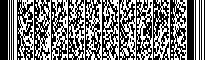 